四川大学网络安全人才培养专项基金成果奖励申请表请仔细阅读“填表说明”后填写此表。备注：所有奖励均需提供相应的支撑纸质材料（原件或复印件），并与申请表一并提交。填 表 说 明请仔细阅读《四川大学网络安全成果奖励办法》和填表说明，不得增删表格栏目，不按要求填写表格和提交相关材料者将不能通过资格审查。本表用钢笔填写或打印，要求字迹清楚、端正，内容真实、准确。所有奖项的类别按《四川大学网络安全成果奖励办法》中的分类对号入座填写。如表格篇幅不够，可另扩充。科研经费奖支撑材料：以科研人员身份登录科研创新服务平台，进入“经费卡入账”，选择相应的到账日期后，点击“查询”，截屏整个页面打印。示例：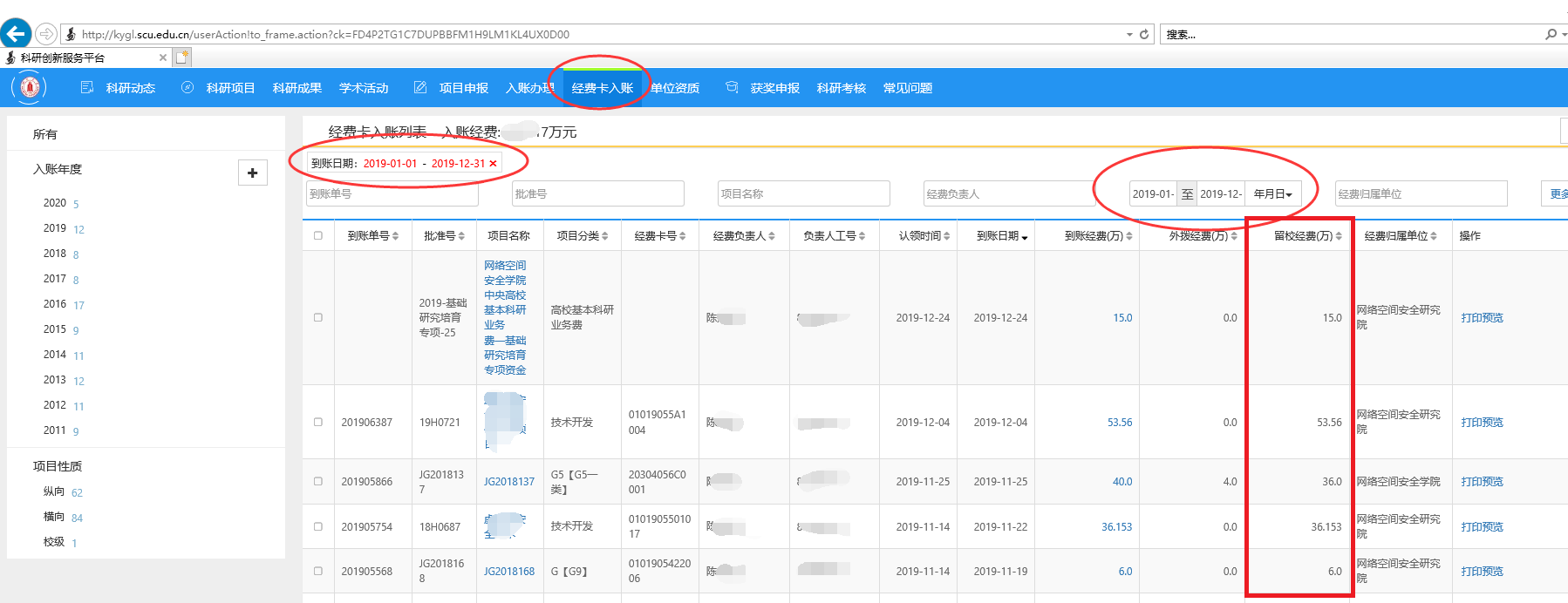 应以附件形式提供相关证明材料原件或复印件，包括获奖证书、专利证书、论文等。提供的支撑材料应属于网络空间安全范畴。申报材料不能涉及国家秘密。申报书和附件应用A4纸打印并装订成册，一式2份，同时提交电子文本。姓   名性  别院   系工   号电  话邮箱地址成果时间段成果时间段2019年1月1日  至  2019年12月31日2019年1月1日  至  2019年12月31日2019年1月1日  至  2019年12月31日2019年1月1日  至  2019年12月31日（一）科技成果奖（一）科技成果奖（填写具体的奖励内容，如：国家科学技术奖一等奖（第1完成单位）+获奖项目名称）支撑材料：证书（填写具体的奖励内容，如：国家科学技术奖一等奖（第1完成单位）+获奖项目名称）支撑材料：证书（填写具体的奖励内容，如：国家科学技术奖一等奖（第1完成单位）+获奖项目名称）支撑材料：证书（填写具体的奖励内容，如：国家科学技术奖一等奖（第1完成单位）+获奖项目名称）支撑材料：证书（二）标准奖（二）标准奖（填写标准的主持或参与情况、标准的名称、标准的类型、标准号、发布时间等）支撑材料：封面、前言（填写标准的主持或参与情况、标准的名称、标准的类型、标准号、发布时间等）支撑材料：封面、前言（填写标准的主持或参与情况、标准的名称、标准的类型、标准号、发布时间等）支撑材料：封面、前言（填写标准的主持或参与情况、标准的名称、标准的类型、标准号、发布时间等）支撑材料：封面、前言（三）专利成果奖（三）专利成果奖（填写专利成果的类别、名称、参与人员信息、授权号、获批时间等）支撑材料：授权书（填写专利成果的类别、名称、参与人员信息、授权号、获批时间等）支撑材料：授权书（填写专利成果的类别、名称、参与人员信息、授权号、获批时间等）支撑材料：授权书（填写专利成果的类别、名称、参与人员信息、授权号、获批时间等）支撑材料：授权书（四）学术论文奖（四）学术论文奖（填写论文的作者、论文名称、期刊（会议）名称、论文等级、检索号、见刊时间等）支撑材料：论文首页、检索页（填写论文的作者、论文名称、期刊（会议）名称、论文等级、检索号、见刊时间等）支撑材料：论文首页、检索页（填写论文的作者、论文名称、期刊（会议）名称、论文等级、检索号、见刊时间等）支撑材料：论文首页、检索页（填写论文的作者、论文名称、期刊（会议）名称、论文等级、检索号、见刊时间等）支撑材料：论文首页、检索页（五）教材、专著奖（五）教材、专著奖（填写教材或专著的类别（如：国家级规划教材）、作者（编著/主编）、名称、出版时间、出版社等）支撑材料：封面、扉页（填写教材或专著的类别（如：国家级规划教材）、作者（编著/主编）、名称、出版时间、出版社等）支撑材料：封面、扉页（填写教材或专著的类别（如：国家级规划教材）、作者（编著/主编）、名称、出版时间、出版社等）支撑材料：封面、扉页（填写教材或专著的类别（如：国家级规划教材）、作者（编著/主编）、名称、出版时间、出版社等）支撑材料：封面、扉页（六）科研经费奖（六）科研经费奖（填写奖励时间段内到达网络空间安全研究院/学院的科研经费情况，格式如下：项目名称，项目编号，项目来源（国家级纵向/省部级纵向/其他项目），提成经费。例：基于XXX研究，293849，国家级纵向，100万元）支撑材料：科研院系统截屏，详细操作见填表说明（填写奖励时间段内到达网络空间安全研究院/学院的科研经费情况，格式如下：项目名称，项目编号，项目来源（国家级纵向/省部级纵向/其他项目），提成经费。例：基于XXX研究，293849，国家级纵向，100万元）支撑材料：科研院系统截屏，详细操作见填表说明（填写奖励时间段内到达网络空间安全研究院/学院的科研经费情况，格式如下：项目名称，项目编号，项目来源（国家级纵向/省部级纵向/其他项目），提成经费。例：基于XXX研究，293849，国家级纵向，100万元）支撑材料：科研院系统截屏，详细操作见填表说明（填写奖励时间段内到达网络空间安全研究院/学院的科研经费情况，格式如下：项目名称，项目编号，项目来源（国家级纵向/省部级纵向/其他项目），提成经费。例：基于XXX研究，293849，国家级纵向，100万元）支撑材料：科研院系统截屏，详细操作见填表说明（七）教学突出贡献奖（七）教学突出贡献奖（填写获得网络空间安全学院评选的奖项类别，比如：A类）（填写获得网络空间安全学院评选的奖项类别，比如：A类）（填写获得网络空间安全学院评选的奖项类别，比如：A类）（填写获得网络空间安全学院评选的奖项类别，比如：A类）本人已仔细阅读《四川大学网络安全成果奖励办法》全部内容，自愿申请该奖励，承诺所提供的信息和材料真实准确。                                                 申请人签名：  日期：  年  月  日本人已仔细阅读《四川大学网络安全成果奖励办法》全部内容，自愿申请该奖励，承诺所提供的信息和材料真实准确。                                                 申请人签名：  日期：  年  月  日本人已仔细阅读《四川大学网络安全成果奖励办法》全部内容，自愿申请该奖励，承诺所提供的信息和材料真实准确。                                                 申请人签名：  日期：  年  月  日本人已仔细阅读《四川大学网络安全成果奖励办法》全部内容，自愿申请该奖励，承诺所提供的信息和材料真实准确。                                                 申请人签名：  日期：  年  月  日本人已仔细阅读《四川大学网络安全成果奖励办法》全部内容，自愿申请该奖励，承诺所提供的信息和材料真实准确。                                                 申请人签名：  日期：  年  月  日本人已仔细阅读《四川大学网络安全成果奖励办法》全部内容，自愿申请该奖励，承诺所提供的信息和材料真实准确。                                                 申请人签名：  日期：  年  月  日基金秘书处审核意见基金秘书处审核意见支撑材料： □完备  □符合奖励范围审核奖励金额               元。签字：        年   月   日支撑材料： □完备  □符合奖励范围审核奖励金额               元。签字：        年   月   日支撑材料： □完备  □符合奖励范围审核奖励金额               元。签字：        年   月   日支撑材料： □完备  □符合奖励范围审核奖励金额               元。签字：        年   月   日专家评审组意见专家评审组意见签字：   年   月   日签字：   年   月   日签字：   年   月   日签字：   年   月   日管理委员会意见管理委员会意见签字：网络空间安全研究院（盖章）年   月   日签字：网络空间安全研究院（盖章）年   月   日签字：网络空间安全研究院（盖章）年   月   日签字：网络空间安全研究院（盖章）年   月   日